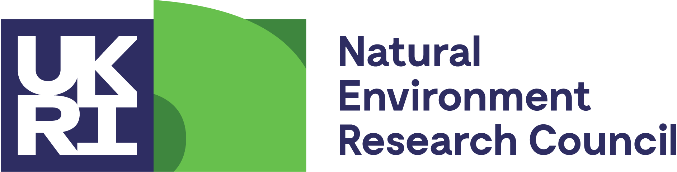 COMPLIANCE WITH THE GENERAL DATA PROTECTION REGULATIONS 2018NERC-UKRI handles all personal data in accordance with current UK data protection legislation and the EU General Data Protection Regulation (GDPR) where appropriate. The personal data provided on this form will be processed by NERC and may be held on a computerised database.  Further details may be found in the Terms and Conditions of Research Council Grants.NERC-UKRI PROPOSALAdvanced Training: Short Courses – Deadline: 16:00 GMT 4 MAY 2022The application must be completed in single-spaced transcript of minimum font size 11-point, Arial font, with margins of at least 2cm. This font requirement applies to all text within the application, including references, tables and graphs. Applicants should note that the assessment panel will not consider reference to other sources, e.g. websites. Applicants can remove advisory text provided by NERC from the pro forma in order to meet the page limits.Queries to: researchcareers@nerc.ukri.org Lead Applicant Organisation (this will be where the award will be held)ATSC TitleLead ApplicantCo-Applicants and Project Partners (add rows if necessary)Section A: ATSC Application Pro Forma (max. 4 pages)Training ExcellencePlease provide a description of the Training Excellence components of the proposed Advanced Training Short Course taking into account the information available in ‘How we will assess your application’ section.Training JustificationPlease provide a description of the Training Justification components of the proposed Advanced Training Short Course taking into account the information available in the ‘How we will assess your application’ section.Demonstrating a commitment to Diversity, Equity and Inclusion (DEI)Please provide a description of the demonstration a commitment to DEI components of the proposed Advanced Training Short Course taking into account the information available in the ‘How we will assess your application’ section.Number of places funds are requested for It is expected that most training initiatives will request between 10-30 places p.a.Justification for requested costsPlease include information to allow the assessment panel to determine if the requested costs in Section B) are appropriate for delivering the proposed training. If you are requesting funding greater than £60k p.a. please include additional justification for this request. Failure to provide appropriate justification may result in a reduction of the amount of funding awarded.Section B: Requested CostsALL applicants to complete this section detailing the costs requested for training Proposals may request up to £10k in justified direct costs per student, although it is expected that most training initiatives will request between £1k-£3k per-student place. Organisation:Division or DepartmentRoleNameOrganisationDivision or DepartmentEmailRoleNameOrganisationDivision or DepartmentEmailCostsCost DescriptionAmount Requested per ItemPer attendee – please include information concerning costs attributable to each attendee e.g. T&S. Please use a separate line for each cost. e.g. Student travel costs @ £150 per student x 30£4,500Staff salary – Please include information concerning costs attributable to staff time spend preparing and delivering training.e.g. Trainer salary cost @ £100 per student x 20£2000General/Other – please include information concerning costs at the level of the whole course e.g. venue rental. Please use a separate line for each cost.e.g. Computer Lab Hire from University X for 5 days£3,000Total